Es una tarea realizada por los alumn@s de 1º A de Primaria, hace referencia al área de Naturales y está dentro del Tema: Cuido mi cuerpo.Este es el producto final: trabajababan de forma cooperativa y el resultado después de un mes fue éste, un gran logro. Aunque se encuentran muchas más dificultades trabajando de esta forma con niños que todavía no han adquirido la lectoescritura.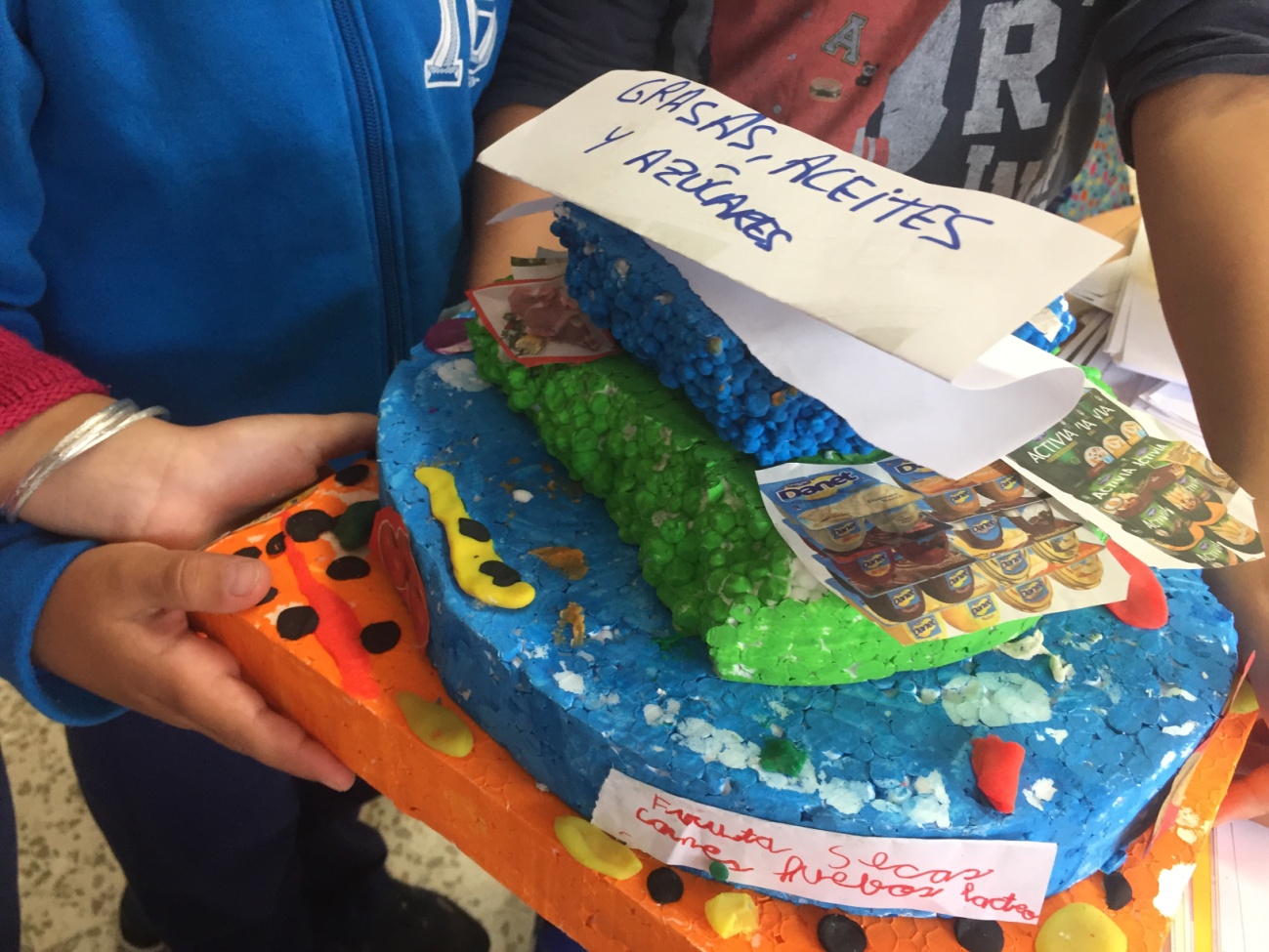 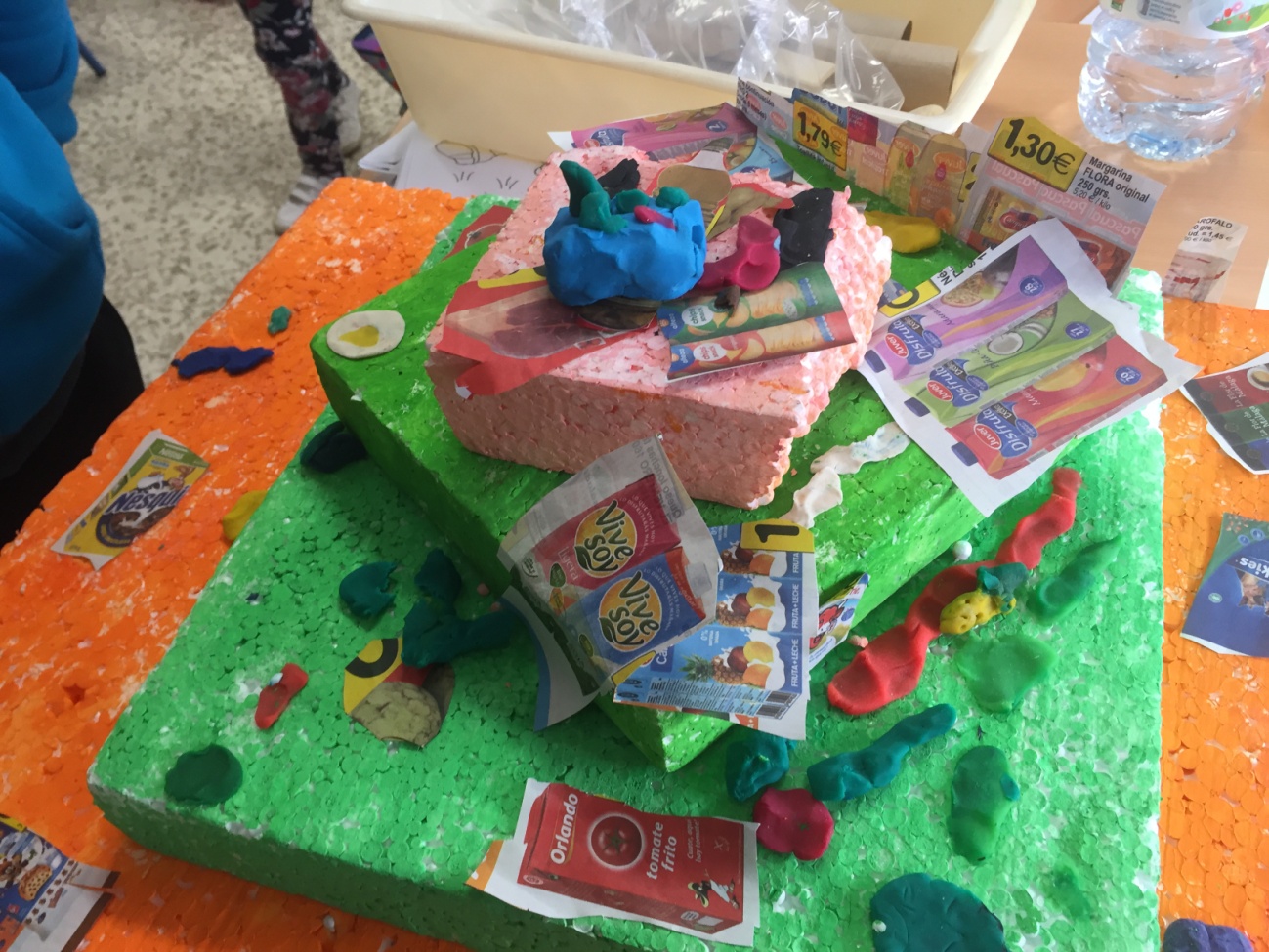 